Narzędzie Oceny Kompetencji-Część 2 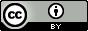 Część przewidziana dla:managerów, rekruterów i kierowników HR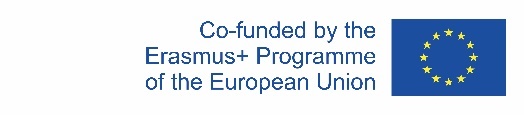 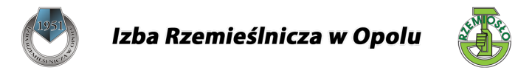 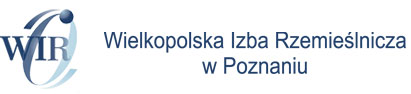 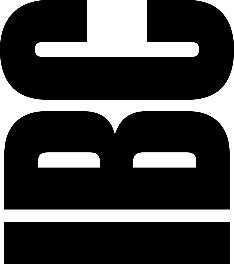 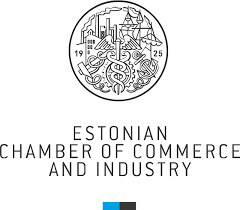 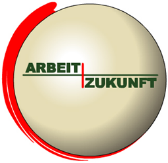 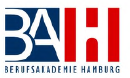 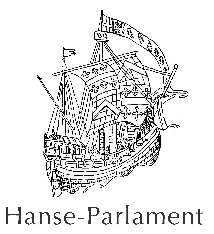 Wprowadzenie Niniejszy kwestionariusz jest drugą częścią procesu oceny kompetencji i jest przeznaczony dla właścicieli przedsiębiorstw oraz kierowników działów HR. Celem tego procesu jest dostarczenie precyzyjnej informacji na temat wymagań na danym stanowisku pracy i wprowadzenia pracownika do przedsiębiorstwa i jego kultury. Następną, trzecią częścią procesu będzie porównanie danych uzyskanych w części pierwszej i drugiej. Czwarta część, rozmowa kwalifikacyjna, jest ostatnią częścią procesu. Służy to osiągnięciu dwóch głównych celów: Przedsiębiorstwo powinno być w stanie zidentyfikować idealnego kandydata na pracownika, pasującego do przedsiębiorstwaKandydat powinien znaleźć przedsiębiorstwo, do którego najbardziej pasuje. Prawidłowe dopasowanie przynosi przedsiębiorstwu wiele zalet, szczególnie w zakresie wyższej motywacji pracowników, lepszej identyfikacji z przedsiębiorstwem i niższych kosztach rekrutacji. Każde przedsiębiorstwo jest inne, stąd niniejsza ocena kompetencji jest narzędziem, które można modyfikować. Przedsiębiorcy mogą dodawać, zmieniać bądź usuwać pytania tak, aby lepiej odpowiadały ich potrzebom. Ważne: Rozdział 1 i 4 niniejszego formularza należy przedstawić kandydatowi przed rozmową kwalifikacyjną (4 część procesu).  1 Dane przedsiębiorstwa2 Wymagania dot. wykształcenia i doświadczeniaJaki poziom edukacji jest wymagany?Jakie doświadczenie zawodowe jest wymagane?Jaki język jest wymagany?3 Wymagane kompetencjeUmiejętności zawierają w sobie kwalifikacje, zdolności, wiedzę i inne kompetencje. Umiejętności są opisywane jako kognitywne (włączając użycie myślenia logicznego, intuicyjnego i kreatywnego) i praktyczne (włączając sprawność manualną i użycie metod, materiałów, narzędzi i instrumentów). Kompetencje zawodowe opisują wymagania, które ludzie muszą posiadać w wykonywaniu zawodu tak, aby działać w sposób zgodny z wymaganiami. Te kompetencje dotyczą wiedzy specjalistycznej, umiejętności i zdolności, które są konieczne do radzenia sobie z zadaniami jako z działalnością zawodową.  Kompetencje metodologiczne obejmują umiejętności i zdolności wymagane do uzyskania informacji, przetwarzania ich i zarzadzania zadaniami w sposób zgodny z celem. Elastyczne umiejętności kognitywne (np. rozwiązywanie problemów, podejmowanie decyzji), które umożliwia danej osobie radzić sobie samodzielnie ze złożonymi i nowymi zadaniami. Kompetencje społeczne opisują zestawy komunikacyjnych i kooperacyjnych zachowań lub umiejętności, które pozwalają na realizowanie celów w sytuacjach interakcji społecznej. Obejmują np. zdolność do pracy w grupie, empatię i zdolność radzenia sobie z konfliktami. Kompetencje osobowościowe i samostanowienie są skłonnościami zależnymi od danej osoby odzwierciedlonymi w podejściu, wartościach, potrzebach i motywacji. Kompetencje osobowościowe opisują chęci i zdolności człowieka jako indywidualnej jednostki do wyjaśniania, podejmowania przemyśleń, oceny możliwości rozwoju, wymagań i ograniczeń w rodzinie, pracy i życiu publicznym, rozwijania własnych talentów oraz kształtowania 
i rozwijania planów na życie. Dotyczą one osobistych cech charakteru, takich jak niezależność, zdolność do krytycyzm, pewności siebie, niezawodności i poczucia odpowiedzialności i obowiązku. 3.1 Umiejętności społeczneProszę ocenić poniższe cechy aplikanta na stanowisko pracy  w skali od 1 (bardzo ważne) – 5 (wcale nieważne). 3.2 Umiejętności metodologiczne3.3 Umiejętnosci personalne Proszę ocenić poniższe cechy aplikanta na stanowisko pracy  w skali od 1 (bardzo ważne) – 5 (wcale nieważne). 3.4 Podstawowe zdolności techniczne4 Kultura przedsiębiorstwaProszę podać informacje dotyczące przedsiębiorstwa, jego kultury, wartości i stanowiska. 5 Warunki w miejscu pracyStanowiskoProszę wskazać, które z poniższych punktów są brane pod uwagę w Państwa przedsiębiorstwie. (skala: 1 (bardzo ważne) – 5 (wcale nieważne) PrzedsiębiorstwoProszę wskazać, które z poniższych punktów są brane pod uwagę w Państwa przedsiębiorstwie. (skala: 1 (bardzo ważne) – 5 (wcale nieważne) Nazwa Adres Strona internetowaBranża Główne produkty/usługi oferowane przez przedsiębiorstwoUnikalne oferty/ specjalne cechy przedsiębiorstwaRok założeniaIlość zatrudnionych pracownikówRekrutacja na stanowiskoCharakterystyka pracy 
i kluczowe wymagania pracodawcyCzy delegacje są włączone w zakres obowiązków na danym stanowisku pracy? Jeśli tak-jak często. Czy praca ma charakter międzynarodowy? Brak świadectwa szkolnego, wiedza podstawowaUczeń, bez uzyskanego stopnia, wiedza częściowaUczęszczanie do szkoły do 16 roku życia, dobra wiedza praktycznaUczęszczanie do szkoły powyżej 16 roku życia, świadectwo szkolne, dobra wiedzaMaturaUkończone początkowe szkolenie w rzemiośleMistrz rzemiosłaLicencjatMagisterDoktorBrak doświadczeniaKilka miesięcy, ale mniej niż rok1-3 lata doświadczenia3-5 lata doświadczeniaWięcej niż 5 lat doświadczeniaBrak wiedzyPoczątkujący PodstawowyDobryBardzo dobry, biegłyJęzyk ojczystyAngielski ustnyAngielski pisemnyInne języki? Proszę wpisać: Inne języki? Proszę wpisać: Inne języki? Proszę wpisać: Inne języki? Proszę wpisać: Inne języki? Proszę wpisać: Inne języki? Proszę wpisać: Umiejętność 12345PrzywództwoOtwarcie na krytykęSiła charakteruZdolność do pracy w różnych zespołachUmiejętność12345Ustrukturyzowany sposób pracy BystrośćOdporoność na stres Umiejętność wypowiadania się publicznieUmiejętność12345Ciężka praca/ wytrwałość Umiejętność pracy w zespoleOrientacja na usługiUmiejętność dobrego kontaktu, towarzyskość Tworzenia stałej sieci kontaktówSamodzielna pracaStaranność/ dokładność 
w pracySumienne podejście do pracyPoczucie odpowiedzialnościUmiejętność 12345Zdolnosci manualne 
i kreatywnośćTalent w kierunku elektrotechniki Najważniejsze wartości, jakimi się kierujemy to: Z jakimi tematami 
i zagadnieniami będzie pracował potencjalny nowy pracownik podczas następnych 5 lat?Jakie możliwości rozwoju widzi Pan/Pani na danym stanowisku przez następne 5 lat? Czy Pani/Pana zdaniem praca może być wykonywana do wieku emerytalnego bez uszczerbku na zdrowiu? Jakie formy zatrudnienia są stosowane w Państwa przedsiębiorstwie? Czy jest możliwa praca elastyczna lub/i na część etatu? Czy Państwa przedsiębiorstwo oferuje pracownikom jakieś dodatkowe korzyści/ benefity? Czy przeprowadza się 
w przedsiębiorstwie identyfikację potrzeb szkoleniowych i dopasowane do nich oferty i możliwości? Czy przedsiębiorstwo oferuje ustrukturyzowany system wprowadzenia? Czy nowy pracownik otrzymuje mentora?Czy w przedsiębiorstwie przeprowadza się z każdym pracownikiem coroczne rozmowy oceniające? Życzenia związane z miejscem pracy i pomysły aplikantów12345Oferowanie zaplanowanego 
i systematycznego dalszego kształcenia zawodowego Obecność konkretnej osoby do kontaktów w miejscu pracyMożliwość samodzielnej pracy po odbyciu szkolenia lub wprowadzeniaRozległe kontakty z kilentamiIntensywna praca w zespoleRegularne informacje zwrotneWyjazdy biznesowePraca w środowisku międzynarodowymSamochód służbowyŻyczenia związane z miejscem pracy i pomysły aplikantów12345Gwarancja pracyBezpieczeństwo w miejscu pracyDziałania na rzecz zdrowia pracownikówSzacunek i docenianie przez managerów KoleżeńskośćRównowaga pomiędzy życiem osobistym a pracąJasny podział pomiędzy czasem pracy 
a czasem wolnymKorzyści za lepsze wyniki w pracyDobra atmosfera pracy Zrównoważenie i odpowiedzialność środowiskowa w przedsiębiorstwieWydarzenia firmowe